Приложение 1«Раздаточный дидактический материал»Графическая работа ПЧ.10Сечение геометрических тел плоскостьюЦель - получение навыков  построения проекций усечённых геометрических тел и развёрток их поверхностей.Теоретическое обоснованиеВыполнение комплексных чертежей усечённых геометрических тел начинается с построения комплексных чертежей целых геометрических тел  (призмы, пирамиды, цилиндра и конуса) (см. графическую работу ПЧ.05).На рисунках 25, 26 приведено пересечение геометрических тел фронтально-проецирующей плоскостью. Для построения развёртки необходимо знать действительную величину каждого ребра (образующей) геометрического тела, которые можно определить по комплексному чертежу (фронтальная и профильная проекции). Действительная величина контура сечения, необходимая для построения развёртки, может быть найдена различными способами (рисунок 25 - способ перемены плоскостей проекций, рисунок 26 - способ совмещения).  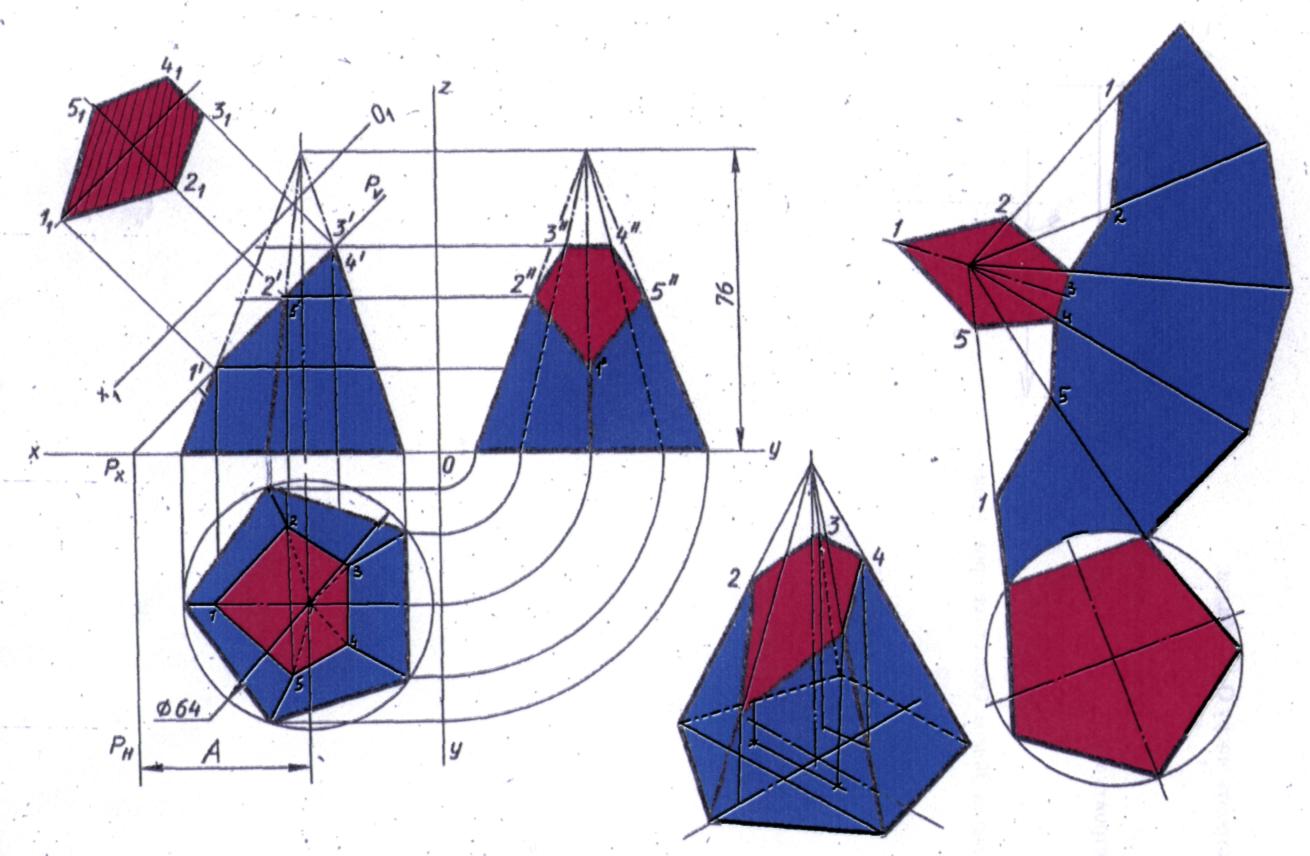 Рис. 25.  Комплексный чертёж  пирамиды, усечённой проецирующей плоскостью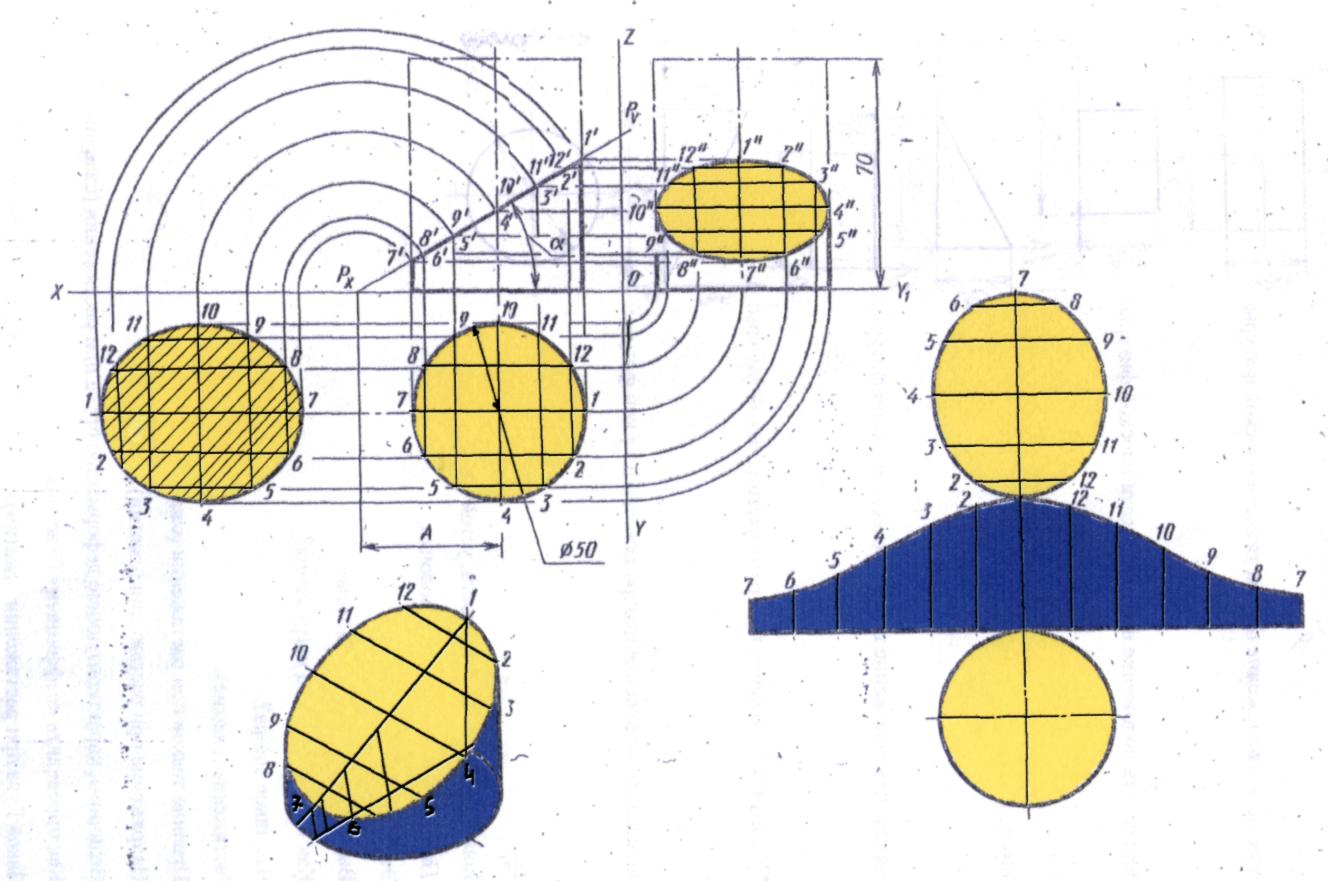 Рис. 26. Комплексный чертёж  цилиндра, усечённого проецирующей плоскостьюСодержание заданияПостроить в трех проекциях комплексный чертёж геометрического тела, усечённого проецирующей плоскостью, и развёртку его поверхности (см. рис. 27). Порядок выполнения	Задание выполняется на двух форматах А3. Все линии сначала проводятся тонкими (толщиной от s/3 до s/2), а затем производится обводка. Толщина основной линии - s. На учебных чертежах сплошную основную толстую линию выполняют обычно толщиной s = 0,8…1 мм. Все надписи выполняются шрифтом.Начертить внутреннюю рамку и рамку основной надписи.Построить  комплексный  чертёж  целого геометрического тела.Задать положение секущей плоскости. Построить фронтальную, горизонтальную и профильную проекции фигуры сечения. Определить действительный вид фигуры сечения.Построить развёртку усечённого геометрического тела.Произвести обводку чертежа, проставить размеры.Заполнить основную надпись. Провести самоконтроль чертежа.Контрольные вопросыКакая фигура получается в результате пересечения поверхности  многогранника (призмы, пирамиды) проецирующей плоскостью?Как определяется на комплексной чертеже действительный вид фигуры сечения?Какими линиями на чертеже изображаются линии сгиба разверток?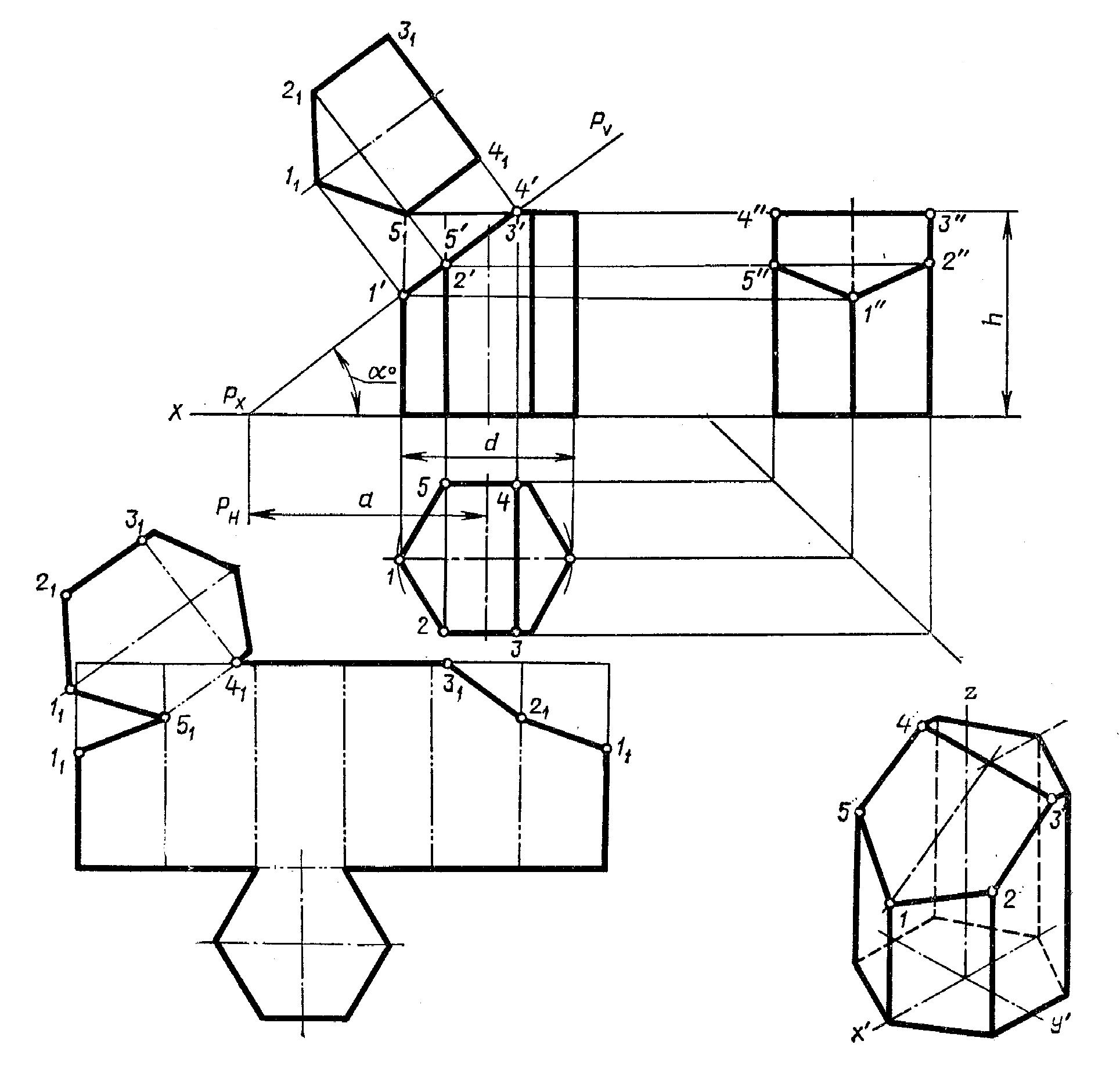 Рис. 27. Задание графической работы 10ОбозначениеНомер вариантаНомер вариантаНомер вариантаНомер вариантаНомер вариантаНомер вариантаНомер вариантаНомер вариантаНомер вариантаНомер вариантаНомер вариантаНомер вариантаНомер вариантаНомер вариантаНомер вариантаОбозначение123456789101112131415d505560505660525560545562505660h556065566265556070566265556070a376046386642366635386540376035a°453045453045453045453045453045